Accessing Your Analytics Go to https://analytics.google.com/analytics/web/ Sign in with your Google account (does not have to be a Gmail account)Home PageThis is the Home Page for Google Analytics, this shows you how many people are on the website at that time and has links to more detailed information. The menu highlighted in the yellow box allows you to switch between different “views”Master View – all data from users accessing the website from inside and outside the library.External Traffic – data from users accessing the website from outside the library.Raw Data – a backup of all data from the website.The red boxes highlights the links to the Audience Overview page.The green box highlights the link to the Behavior Overview page.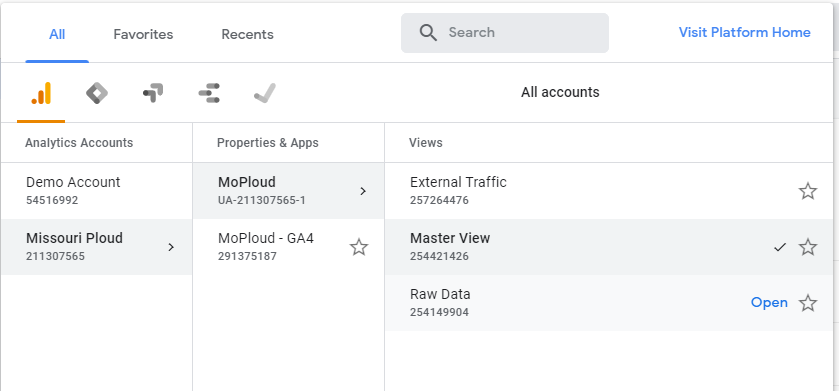 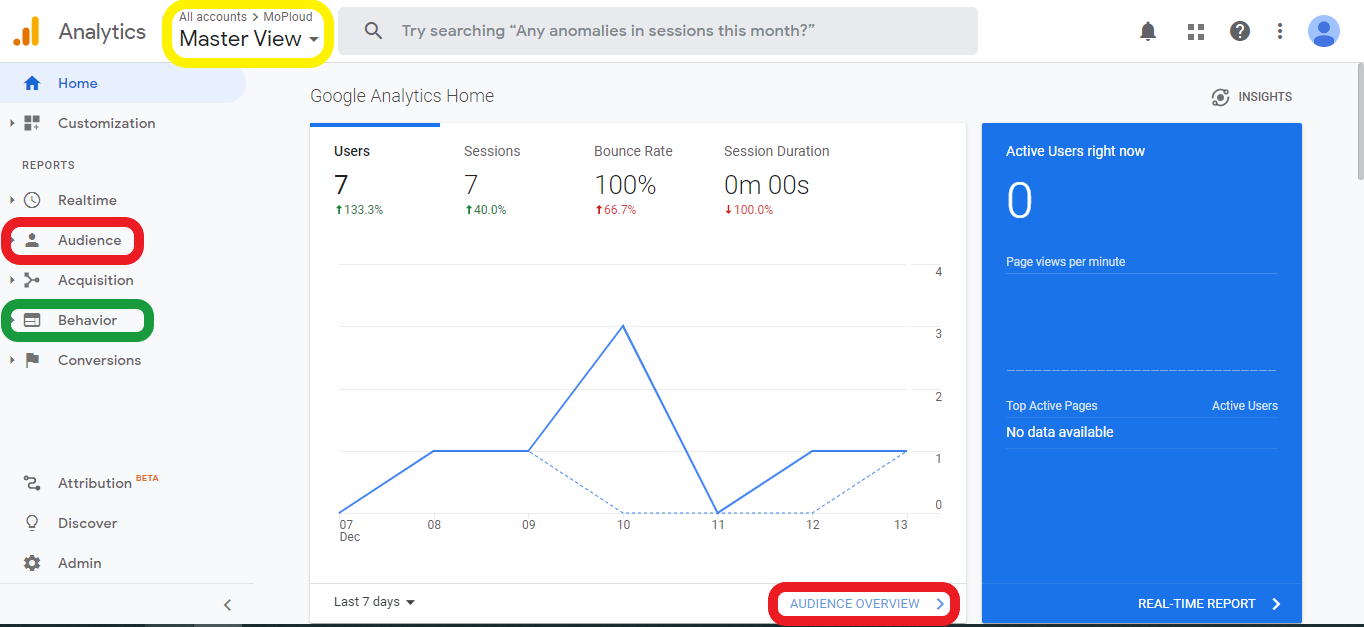 Audience Overview The Audience Overview, in red, has information on how many people access your website. The yellow box below highlights a drop-down menu that lets you change the date range for the data displayed.Each dot on the graph shows you how many people were on the website that day. Simply hover the mouse over a dot (highlighted in purple)Below the graph (highlighted in green) shows how many users have accessed the website during the timeframe set above.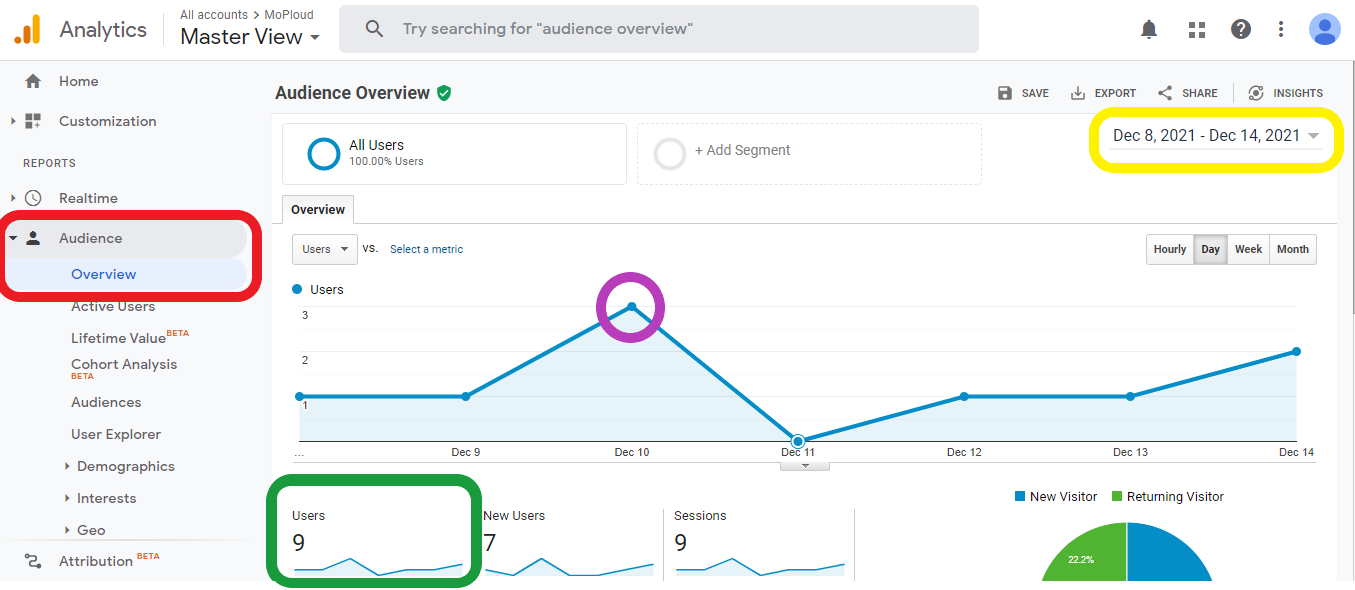 Behavior OverviewThe Behavior Overview, in red, has information on what pages people accessing your website are looking at.In the image below, the green box indicates the list of pages that people have accessed and how many times they have been viewed.The “/” page is your homepage.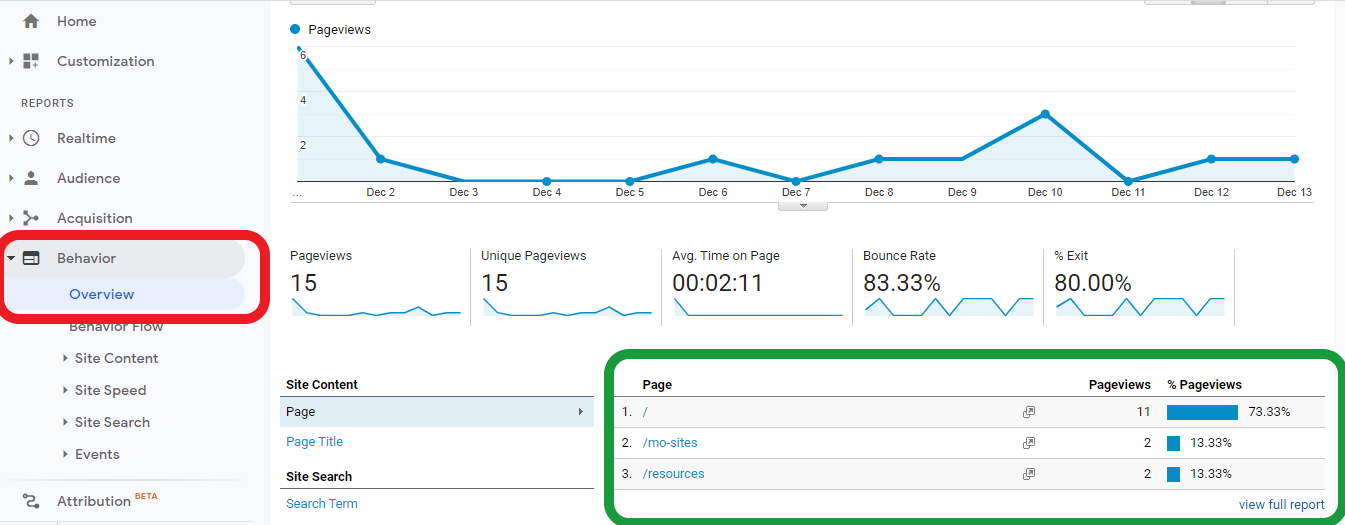 